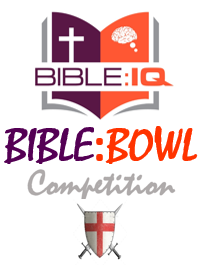 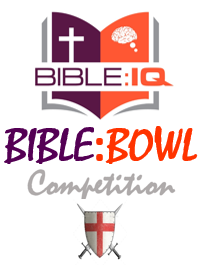      Genesis 1:1In the beginning God created the heavens and the earth. (NLT)     Psalm 119:11 I have hidden your word in my heart, that I might not sin against you. (NLT)     Psalm 119:105 Your word is a lamp to guide my feet and a light for my path. (NLT)
     Proverbs 3:5 Trust in the LORD with all your heart; do not depend on your own understanding. (NLT)
Isaiah 55:8 "My thoughts are nothing like your thoughts," says the LORD. "And my ways are far beyond anything you could imagine. (NLT)
Matthew 22:37 Jesus replied, "'You must love the LORD your God with all your heart, all your soul, and all your mind.' (NLT)
Matthew 28:19 Therefore, go and make disciples of all the nations, baptizing them in the name of the Father and the Son and the Holy Spirit. (NLT)
John 1:1 In the beginning the Word already existed. The Word was with God, and the Word was God. (NLT)
John 3:16 "For God loved the world so much that he gave his one and only Son, so that everyone who believes in him will not perish but have eternal life.  (NLT)
John 10:10 The thief's purpose is to steal and kill and destroy. My purpose is to give them a rich and satisfying life. (NLT)
John 11:25 Jesus told her, "I am the resurrection and the life. Anyone who believes in me will live, even after dying. (NLT)
John 13:35 Your love for one another will prove to the world that you are my disciples." (NLT)
John 14:6 Jesus told him, "I am the way, the truth, and the life. No one can come to the Father except through me. (NLT)Romans 3:23 For everyone has sinned; we all fall short of God's glorious standard. (NLT)
Romans 6:23 For the wages of sin is death, but the free gift of God is eternal life through Christ Jesus our Lord. (NLT)
Romans 10:17 So faith comes from hearing, that is, hearing the Good News about Christ. (NLT)
2 Corinthians 5:17 This means that anyone who belongs to Christ has become a new person. The old life is gone; a new life has begun! (NLT)
Ephesians 2:8 God saved you by his grace when you believed. And you can't take credit for this; it is a gift from God. (NLT)
Philippians 4:6 Don't worry about anything; instead, pray about everything. Tell God what you need, and thank him for all he has done. (NLT)
Philippians 4:13 For I can do everything through Christ, who gives me strength. (NLT)
1 Thessalonians 5:18 Be thankful in all circumstances, for this is God's will for you who belong to Christ Jesus. (NLT)
2 Timothy 1:7 For God has not given us a spirit of fear and timidity, but of power, love, and self-discipline. (NLT)
Hebrews 13:8 Jesus Christ is the same yesterday, today, and forever. (NLT)
James 1:22 But don't just listen to God's word. You must do what it says. Otherwise, you are only fooling yourselves. (NLT)
James 4:7 So humble yourselves before God. Resist the devil, and he will flee from you. (NLT)
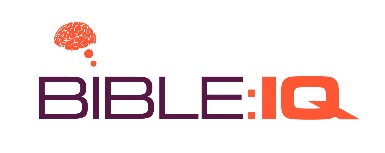 